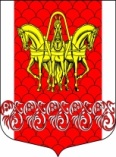 Совет депутатов 
Кисельнинского сельского поселенияВолховского муниципального района 
Ленинградской областичетвертого созыва	РЕШЕНИЕ   от 09 февраля  2024 года № 05О внесении изменений в пункт 4 Порядка проведения антикоррупционной экспертизы нормативных правовых актов и проектов муниципальных нормативных правовых актов совета депутатов муниципального образования «Кисельнинское сельское поселение», утвержденного решением совета депутатовот 14 апреля 2021 года № 14В соответствии с Федеральными законами от 06.10.2003 № 131-ФЗ «Об общих принципах организации местного самоуправления в Российской Федерации», от 25 декабря 2008 года № 273-ФЗ «О противодействии коррупции», от 17 июля 2009 года  № 172-ФЗ «Об антикоррупционной экспертизе нормативных правовых актов и проектов нормативных правовых актов», Уставом Кисельнинского сельского поселения и в целях приведения в соответствие с требованиями действующего федерального законодательства, также по результатам рассмотрения протеста Волховской городской прокуратуры от 19.01.2024 года № 07-02-2024, совет депутатов Кисельнинского СП решил:	1.Внести изменения в пункт 4. Независимая антикоррупционная экспертиза нормативных правовых актов и проектов нормативных правовых актов Совета депутатов Порядка проведения антикоррупционной экспертизы нормативных правовых актов и проектов муниципальных нормативных правовых актов совета депутатов муниципального образования «Кисельнинское сельское поселение», утвержденного решением совета депутатов от 14 апреля 2021 года № 14 изменение, изложив его в следующей редакции:«4. Независимая антикоррупционная экспертиза нормативных правовых актов и проектов нормативных правовых актов Совета депутатов          1.Институты гражданского общества и граждане Российской Федерации (далее - граждане) могут в порядке, предусмотренном постановлением Правительства РФ от 26.02.2010 N 96 (ред. от 10.07.2017) "Об антикоррупционной экспертизе нормативных правовых актов и проектов нормативных правовых актов" (вместе с "Правилами проведения антикоррупционной экспертизы нормативных правовых актов и проектов нормативных правовых актов", "Методикой проведения антикоррупционной экспертизы нормативных правовых актов и проектов нормативных правовых актов"), за счет собственных средств проводить независимую антикоррупционную экспертизу нормативных правовых актов (проектов нормативных правовых актов).           Порядок и условия аккредитации экспертов по проведению независимой антикоррупционной экспертизы нормативных правовых актов (проектов нормативных правовых актов) устанавливаются федеральным органом исполнительной власти в области юстиции.          1.1. Не допускается проведение независимой антикоррупционной экспертизы нормативных правовых актов (проектов нормативных правовых актов):1) гражданами, имеющими неснятую или непогашенную судимость;2) гражданами, сведения о применении к которым взыскания в виде увольнения (освобождения от должности) в связи с утратой доверия за совершение коррупционного правонарушения включены в реестр лиц, уволенных в связи с утратой доверия;3) гражданами, осуществляющими деятельность в органах и организациях, указанных в пункте 3 части 1 статьи 3 настоящего Федерального закона;4) международными и иностранными организациями;5) иностранными агентами.          2. В заключении по результатам независимой антикоррупционной экспертизы должны быть указаны выявленные в нормативном правовом акте (проекте нормативного правового акта) коррупциогенные факторы и предложены способы их устранения.          3. Заключение по результатам независимой антикоррупционной экспертизы носит рекомендательный характер и подлежит обязательному рассмотрению органом, организацией или должностным лицом, которым оно направлено, в тридцатидневный срок со дня его получения. По результатам рассмотрения гражданину или организации, проводившим независимую экспертизу, направляется мотивированный ответ, за исключением случаев, когда в заключении отсутствует предложение о способе устранения выявленных коррупциогенных факторов».2. Настоящее решение подлежит официальному опубликованию в газете в газете «Волховские огни», сетевом издании «Волховские огни» и  обнародованию на официальном сайте сельского поселения в информационно-телекоммуникационной сети «Интернет» http кисельня.рф и информационном стенде.3. Решение вступает в законную силу вступают в силу после  официального опубликования (обнародования).Глава  Кисельнинского  СП                                                                      В.В. Киселев